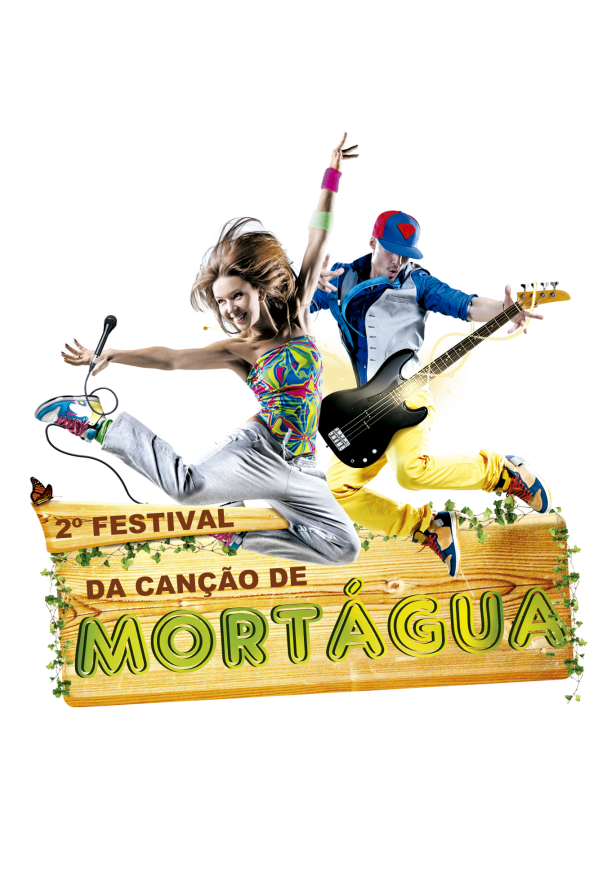  Ficha de Inscrição do 2º Festival da Cançãode Mortágua - 2017Como participa:    Individual          / Grupo          Nº de elementos: __________	Como representa o tema: - Canta a versão original com música instrumental…………………- Canta uma letra criada pelo intérprete na música instrumental….- Dança com música original ou mistura de várias músicas........….Acompanha com instrumentos:          Identifica - o(s) ____________________________________________________________________________________________________________Nome: _____________________________________________________________________Tema que vai apresentar: ______________________________________________________Autor da letra: _______________________________________________________________Autor da música: _____________________________________________________________Grupo:  participante(s) : ___________________________________________________________________________________________________________________________________Idade: ______________ Morada: ___________________________________________________________________Contactos: Tlm: ____________________Email: ____________________________________Nome do Enc. de Educação: ___________________________________________________Contactos: Tlm: _________________Email: _______________________________________      Autorizo a publicação do nome, vídeos e fotos na internet e MEO. No caso de ser menor      Autorizo o meu filho/a a participar no Festival da canção Jovem de Mortágua 2017.Data: ___/___/___ Assinatura: ______________________________________________(Enc. De Educação no caso de ser menor)Para mais informações contactar 936 249 863 (Edith Marques) ou 936 249 884 (Jorge Fonseca).